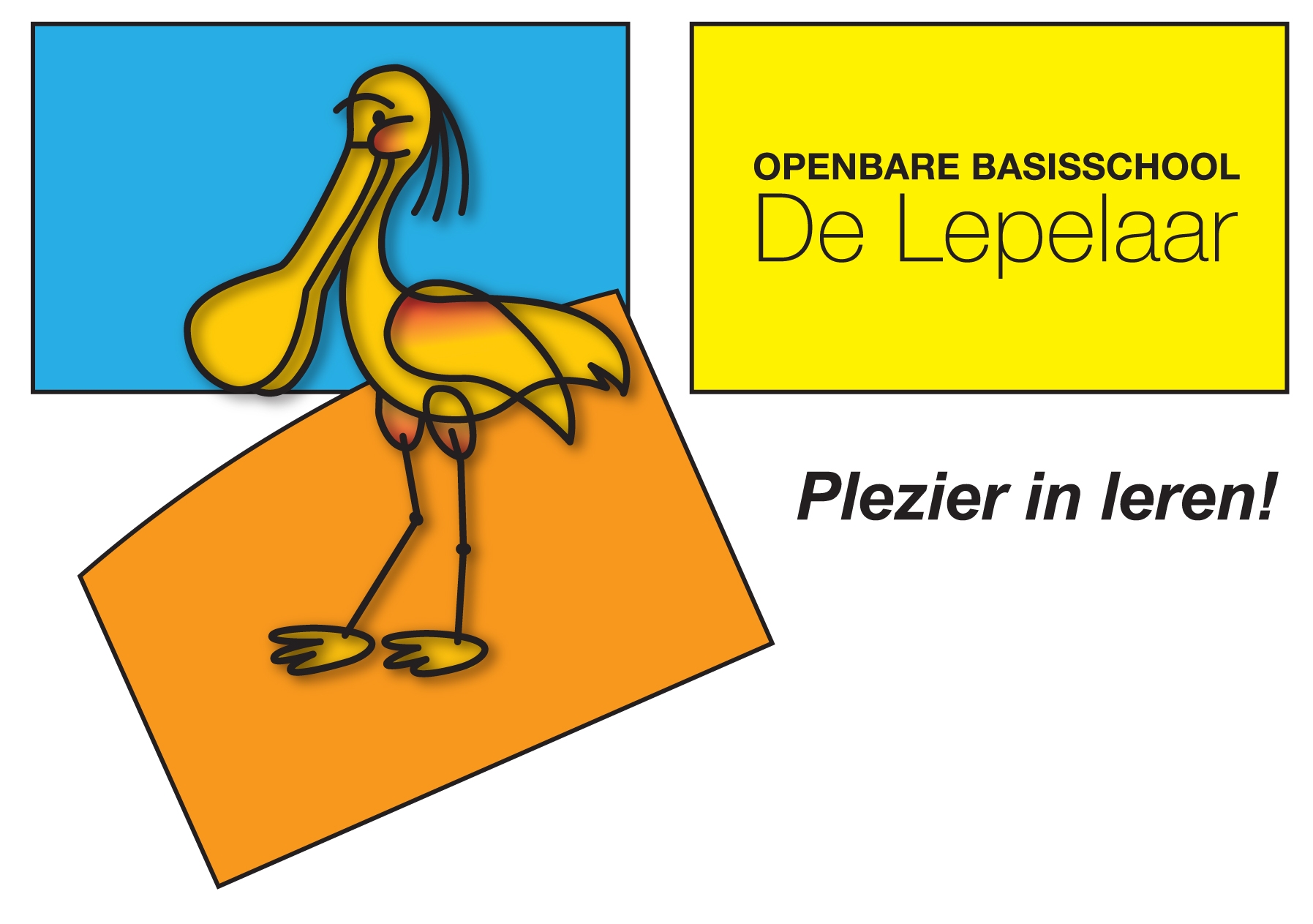 De Lepelaar Schoolplan 2019 - 2023Inhoudsopgave1. InleidingMet trots presenteren we in dit schoolplan onze ambities voor de komende 4 jaar. Wij leven in een samenleving waar veranderingen en ontwikkelingen snel gaan. Dit vraagt van ons onderwijs, dat wij onze leerlingen voorbereiden op de wereld van morgen. Dit laten wij zien in onze betrokkenheid op maatschappelijke thema’s. Dit betekent ook dat wij samen leven en samen werken binnen de schoolgemeenschap belangrijk vinden. Een gemeenschap, waarin verschillen ‘gewoon’ zijn en een aangrijpingspunt zijn om te leren in ontmoeting en dialoog.

Dit plan is tot stand gekomen met de inbreng van betrokkenen binnen en buiten de school. Wij gaan de komende jaren op ontdekkingstocht om ‘de kracht van het verschil’ zichtbaar te maken in het onderwijs op onze school. Ik nodig u van harte uit om met ons mee te gaan.


Met vriendelijke groet,
Patricia Delemarre
Directeur OBS De LepelaarLeeswijzer en proces schoolplan

De afgelopen maanden hebben we samen met leerkrachten, MR-leden, ouders en relaties van de school intensief gewerkt aan dit schoolplan.
Bij de ontwikkeling van het nieuwe schoolplan hebben we onze overtuigingen, drijfveren en onze dromen als vertrekpunt genomen. Dit heeft geleid tot een herijking van onze missie en visie: de belofte aan onze leerlingen en collega’s. Alles wat we doen, past bij de opdracht die we onszelf geven. Daarbij houden we rekening met de trends en ontwikkelingen die we zien in de samenleving en in het onderwijs. 

Vanuit haar opdracht, heeft stichting SchOOL de belangrijkste thema’s voor de komende jaren vastgesteld. Deze thema’s zijn: innovatief onderwijs, professionalisering, partnerschap en de basis op orde. Onze school sluit met het schoolplan aan op de thema’s van de stichting.

Per thema hebben wij onze ambities uitgewerkt in doelen en passende strategieën voor onze school om deze doelen te behalen. De komende vier jaar maken we, per jaar, een jaarplan waarin we de doelen en strategieën vertalen in indicatoren: wat zien we wanneer dit doel is behaald?

In dit schoolplan staat beschreven wat we de komende jaren willen ontwikkelen. Aspecten van ons lesgeven, handelen en onze organisatie die al geborgd zijn, hebben we opgenomen in de bijlagen.

NB.
Daar waar we in dit stuk ouders noemen, bedoelen we ouder(s) en/of verzorger(s).2. Dit zijn wij2.1. Wat beloven we?Onze school valt onder SchOOL: Stichting Openbaar Onderwijs Lelystad. Dat betekent dat ieder kind bij ons welkom is. Wij verwelkomen kinderen, ouders en medewerkers en dagen hen uit te leren van verschillen. Dit is onze maatschappelijke opdracht, die wij met overtuiging omarmen.

De scholen van Stichting school hebben een maatschappelijke opdracht, die wij op eigen wijze kleur geven. Stichting SchOOL belooft aan de kinderen:
Bij ons ben je welkom. Je wordt door ons geholpen om te ontdekken wie je bent, wat je kunt en wat je wilt. We geven je eigen verantwoordelijkheid voor jouw leerproces. Dat vinden we belangrijk. Onderwijs op onze scholen stimuleert tot samenwerken en delen. Want iedereen doet ertoe! We inspireren je om open te staan voor verschillen en te ontdekken hoe krachtig het verschil is.

Alle 18 scholen van Stichting SchOOL verschillen van elkaar. Ook onze school heeft een eigen profiel en tegelijkertijd delen we deze gemeenschappelijke belofte, die wij op eigen wijze kleur geven. Hoe de leerling dit gaat merken hebben wij verwoord in een belofte aan onze leerlingen:
Op de Lepelaar ben je welkom en mag je jezelf zijn.
Op de Lepelaar ontdek je je talenten en leer je die te benutten. Om je talenten te kunnen ontdekken bieden we je een breed aanbod en beperken we ons niet alleen tot de kernvakken. We bieden je een rijke leeromgeving waarbinnen je op zoek kan gaan naar je eigen talenten.
Op de Lepelaar leer je om verantwoordelijkheid te nemen voor je eigen leerproces. Je leert plannen, keuzes maken en reflecteren op je eigen handelen.
Op de Lepelaar leer je samenwerken en voor elkaar zorgen. Niet alleen binnen de school, maar binnen de hele wijk.

Door bovenstaande belofte zorgen wij ervoor dat iedereen op de Lepelaar met plezier kan leren. En dat is dan ook ons motto:
Plezier in leren!2.2. Waar staan we? De school stamt uit en is ontstaan vanuit fusies/samenvoegingen (Galjoen, Springplank, Bolder). Het gebouw telt 9 lokalen en een middenruimte. Facilitair heeft de school verder een directie en IB kamer, een spreekkamer of remedial teaching ruimte en een inpandige bibliotheek. Het gebouw kent achterstallig onderhoud. De school betrekt de leerlingen uit de wijken Kempenaar, Schouw en Hanzepark.Team
Het team van de Lepelaar heeft de afgelopen jaren veel wisselingen gehad van directie en leerkrachten. De harde kern van het team blijft ondanks de wisselingen stabiel.

Stimulerende factoren:vaste kern van collega´sleerkrachten zetten zich hard in voor leerlingen en schooler worden collegiale consultaties uitgevoerdBelemmerende factoren:een groot verloop van leerkrachten zorgt voor een hoge werkdruk bij de vaste kernwe hebben een lerarentekortde professionele cultuur kan nog aangescherpt wordende borging van afspraken moet gecontinueerd wordenHet schoolteam bestaat op 1-1-2019 uit:4 voltijd leerkrachten7 deeltijd leerkrachten1 intern begeleider2 onderwijsassistenten1 administratief medewerker1 directeur1 locatieleiderLeerlingpopulatie 
Op de Lepelaar komen leerlingen vanuit verschillende culturen en achtergronden samen voor onderwijs

Stimulerende factoren:leerlingen komen met plezier naar schoolouder-kind gesprekkenBelemmerende factoren:groeiend aantal leerlingen met specifieke ondersteuningsbehoeftente veel groei in de kleuterklassenpassend onderwijs is een bedreiging voor de kwaliteit van ons lesgevenveel instroom vanuit de taalklas zonder dat de leerkrachten de juiste tools hebben om deze leerlingen goed onderwijs te kunnen gevenOmgeving
Op de Lepelaar werken we met de ouders van leerlingen en externe instanties samen

Stimulerende factoren:betrokken en actieve OR en MRsamenwerking GOsamenwerking Lelystad vol muziekinformatievoorziening naar ouders en externe instantiesaanwezigheid schoolbibliotheekBelemmerende factoren:de Lepelaar heeft geen positieve naam in de wijkwebsite is niet up to dateschoolplein heeft veel achterstallig onderhoud en ziet er niet aantrekkelijk uitde ouderbetrokkenheid is laaghet communicatiesysteem, DigiDuif, is voor sommige ouders moeilijk te gebruikenOnderwijs
Op de Lepelaar willen we kwalitatief goed onderwijs geven aan de leerlingen.

Stimulerende factoren:moderne methodes die aansluiten bij de kerndoelende evaluatie van groepsplannen gebeurt nauwkeurigBelemmerende factoren:er wordt binnen de instructies nog onvoldoende gedifferentieerdwe passen verdiepende lesstof te weinig toe voor leerlingen die meer kunnen dan de reguliere lesstofhet IGDI-model wordt niet meer in elke les toegepastde eindopbrengsten zijn te laager is geen beleid op het gebruik en de inzet van ICT-middelen3. Waar gaan we naar toe3.1. De inrichting van de schoolIn dit hoofdstuk beschrijven we de Lepelaar aan het eind van dit schoolplan. Dan is op de Lepelaar heel duidelijk terug te zien welk type onderwijs wij bieden aan onze leerlingen en wat wij willen uitstralen naar leerlingen, ouders, externe instanties en de wijk. We hebben een duidelijke visie op de inrichting van het plein, de school en de klas.In de klas
Wanneer je een groep binnen loopt zie je dat de leerlingen op eigen niveau aan het werk zijn in een rijke leeromgeving. In iedere groep staat een kieskast, waaruit de leerlingen activiteiten kunnen kiezen die passen bij hun ontwikkelingsniveau en leerstijl. In iedere groep is duidelijk zichtbaar waar de leerlingen aan werken (welke doelen) en op welke manier ze naar hun doel toewerken.
ICT wordt in elke groep ingezet. Naast het gebruik van laptops en tablets staat er in iedere groep een verrijdbaar en kantelbaar digibord waar de leerlingen interactief mee aan het werk zijn.
Leren van en met elkaar vinden wij heel belangrijk, daarom is door de hele school en in alle klassen te zien dat wij in groepjes werken.In de school
Bij de ingang is een informatiescherm waarop te zien is welke activiteiten er te doen zijn en welke er nog gaan komen. Op dit scherm staat ook waar er ouders nodig zijn binnen de school. Ouders kunnen zich dan inschrijven voor feesten en andere activiteiten.
De school heeft brede en opgeruimde gangen. Op de gang heerst rust. Leerlingen zitten in tweetallen of in een klein groepje te werken. Op de muren hangt werk waar de leerlingen trots op zijn en er is duidelijk terug te zien aan welke thema's wij werken binnen de school. 
In de school hebben wij een afgesloten ruimte waar we bibliotheek in gehuisvest hebben. Deze bibliotheek is verbonden met de Bibliotheek in het centrum van Lelystad. Er is een uitwisseling van thema collecties en De Lepelaar heeft een grote eigen collectie boeken. In deze bibliotheek die door hulpouders geleid wordt, kunnen leerlingen 3 keer in de week boeken lenen. Ook is er de gelegenheid voor leerlingen om boeken mee naar huis te nemen.Schoolplein
Het schoolplein heeft een aantrekkingskracht op kinderen. 
Er zijn verschillende mogelijkheden om te spelen en te ontdekken op het plein. Zo is er een voetbalkooi, basketbalveld, verkeersplein, ruimte voor grondspelletjes en mooie speeltoestellen. Ook hebben we aan de kleuterkant een speel- en ontdekhoek. Het schoolplein is kindvriendelijk en heeft een buurtfunctie. Het schoolplein is voor iedereen toegankelijk en we zijn als buurt en wijk samen verantwoordelijk voor het plein. Je ziet dit terug in het feit dat er geen hekwerk rond het schoolplein staat.
3.2. De hoogtepuntenOp de Lepelaar hebben we, aan het eind van dit schoolplan, een aantal vaste activiteiten die jaarlijks terugkomen. Leesactiviteiten
Lezen vinden wij heel belangrijk en daarom doen hebben wij een aantal activiteiten in het jaar die het (voor)lezen stimuleren. 
Zo doen wij elk jaar mee aan de Nationale Kinderboekenweek. Wij werken die week aan de hand van een thema en sluiten deze week feestelijk af in de middenruimte. In deze periode doen wij daarnaast met de groepen 7 en 8 aan de Nationale voorleeswedstrijd. Leerlingen uit deze groepen mogen voorlezen aan hun klasgenoten. Een jury kiest 1 leerling uit die onze school mag vertegenwoordigen in de Bibliotheek in de stad. De kampioen kan zelfs doorgaan voor de titel Voorleeskampioen van Nederland.
In januari doen wij mee aan de nationale voorleesdagen. Deze dagen staan in het teken van samenlezen en voorlezen. Er is gelegenheid voor opa's, oma's, ouders, verzorgers, familie of anderen om te komen voorlezen in de klas. We proberen elk jaar een bekende schrijver, dichter of persoon te laten voorlezen in 1 van de groepen. Als afsluiting van deze week lezen alle leerlingen elkaar voor. Zo leest een leerling uit groep 8 een leerling uit groep 4 voor.Sport en Beweging
Bewegen en sporten vinden we belangrijk op school. 
Daarom hebben we voor de onderbouw 1 keer per jaar, tijdens de nationale koningsspelen, een sportdag met spelletjes op het schoolplein. De bovenbouw heeft daarnaast om het jaar atletiek of survival.
Vanuit de vakgroep beweging zijn er nog een aantal schooltoernooien waar we elk jaar aan meedoen. Dat zijn handbal in de groepen 5 en 6, korfbal in de groepen 3 en 4 en het schoolvoetbal in de groepen 7 en 8. Deze activiteiten vinden buiten school plaats. Hier mogen leerlingen zich voor opgeven. Ook is er vanuit de vakleerkracht gym een buitenschools sportaanbod. Zo kunnen leerlingen zich opgeven om op de dinsdagmiddagen te komen sporten in de gymzaal naast de school.Kamp en Schoolreis
In groep 7 en 8 gaan de leerlingen twee nachten en drie dagen op schoolkamp. Dit kamp vind plaats in de periode april-juni. Leerlingen gaan met hun leerkrachten en hulpouders activiteiten doen rondom een kamplocatie. Het schoolkamp is één van de hoogtepunten van de basisschoolperiode. 
De groepen 1 tot en met 6 gaan op schoolreisje. De groepen 1 en 2 gaan samen, de groepen 3 en 4 gaan samen en de groepen 5 en 6 gaan samen naar een themapark.Excursies
Gedurende het schooljaar vinden er in alle groepen excursies, museumbezoekjes of culturele uitstapjes plaats. Zo gaan groepen naar het rijksmuseum, Van Gogh museum, Zuiderzeemuseum en culturele voorstellingen in de Bibliotheek, Agora Theater of de Kubus.Schoolbreed thema
Eén keer per jaar is er een schoolthema. Dit is een breed thema waar alle groepen in de school tegelijkertijd aan werken. Binnen dit thema wordt niet alleen aan de kernvakken gewerkt, maar staan ook wereldoriëntatie en creatieve vorming in het lesplan. Gedurende een periode is binnen de school het schoolthema terug te zien in de gangen en klassen. Het thema wordt afgesloten met een feest met presentaties en/of optredens.3.3. De schoolcultuurEr is open en transparante communicatie in alle lagen van De Lepelaar. Wij verwachten van leerlingen dat zij op een respectvolle manier communiceren met elkaar, leerkrachten en ouders. We streven op bovenstaande manier naar een veilige leeromgeving voor leerlingen.

Op de Lepelaar heerst er een familiecultuur. Vanuit onze gezamenlijke visie op het onderwijs bereiken we als team veel door onze flexibiliteit, grote betrokkenheid en loyaliteit naar de leerlingen, ouders en collega´s onderling.
Daarnaast werken we professioneel samen en zijn we resultaat gericht. We stellen eisen aan leerlingen, maar ook aan ons eigen werk. We reflecteren op ons eigen handelen en leren deze vaardigheden ook aan de leerlingen. 
Vanaf groep 3 zie je dat terug in de ouder-kind gesprekken. Binnen deze gesprekken leidt de leerling 2 keer per jaar zijn of haar gesprek. De leerling vertelt aan ouders hoe het op school gaat, wat zijn of haar kwaliteiten zijn en wat zijn of haar ontwikkelpunten zijn.3.4. De leraarskwaliteitenWij stellen hoge eisen aan leerlingen, maar deze hoge eisen stellen we ook aan onszelf. Er zijn een aantal kwaliteiten die wij als professionals beheersen en uitdragen naar onze leerlingen.
De efficiëntie van leerkrachten op de Lepelaar is hoog. Door de manier van lesgeven en door de talenten te ontwikkelen behalen leerlingen successen. Deze positieve ervaringen zijn goed voor de leerkrachten, maar ook voor de leerlingen. In deze positieve sfeer kan er aanstekelijk en enthousiast les worden gegeven. Deze cirkel van positiviteit draagt bij aan een goed pedagogisch en didactische leerklimaat.Didactisch handelen
De lessen op de Lepelaar worden gegeven aan de hand van het IGDI-model. De leerkrachten die op de Lepelaar werken hebben voldoende kennis van de cognitieve, sociale en emotionele ontwikkeling van de leerlingen. Leerkrachten hebben inzicht hoe de leerlingen leren en dat ze dat niet allemaal op hetzelfde tempo doen. Leerkrachten hebben oog voor de individuele behoeften en wensen van de leerlingen. De instructie is daar op afgestemd.Pedagogisch handelen
De leerkrachten van de Lepelaar zijn er voor de leerlingen en bieden een luisterend oor als dat nodig is. De leerkrachten zijn geduldig, zorgzaam en vriendelijk. De leerkrachten motiveren en stimuleren de leerlingen om hun talenten te ontdekken.
De vertrouwensband die de leerkracht met de leerling opbouwt, draagt bij een aan veilige, positieve maar bovenal productieve leeromgeving.Schoolontwikkeling
Iedere leerkracht van de Lepelaar heeft een actieve bijdrage aan het ontwikkelen van het onderwijs op de Lepelaar binnen de PLG’s. Het team van de Lepelaar heeft een onderzoekende en lerende houding. Het team staat open voor veranderingen en nieuwe ontwikkelingen. Wel wordt er altijd gekeken naar de meerwaarde van de vernieuwingen en naar de haalbaarheid. Persoonlijke ontwikkeling
De leerkrachten van de Lepelaar zijn zelf continu in ontwikkeling. Naast het zich verder ontwikkelen door studie-activiteiten als trainingen en cursussen ontwikkelen leerkrachten zich met name ook informeel door leren van en met elkaar. Er wordt geregeld gebruik gemaakt van collegiale consultaties en er is ruimte om bij elkaar in de klas te kijken. Het team op de Lepelaar staat open om feedback aan elkaar te geven, maar kan ook goed feedback ontvangen.3.5. Het eindprofiel van de leerlingenAls de leerlingen aan het einde van groep 8 de school verlaten hebben ze een stabiele basis waarop ze kunnen voortbouwen tijdens hun jaren op het voortgezet onderwijs en in hun verdere leven.Cognitief
Op de Lepelaar leren de kinderen alle basisvaardigheden die ze nodig hebben. Aan het eind van groep 8 kunnen de leerlingen processen ondergaan, verbanden leggen en logisch denken. De leerlingen zijn in staat om hun eigen ontwikkeling te bepalen, afstand te nemen en te reflecteren op hun ontwikkeling.
De leerlingen die de Lepelaar verlaten zijn nieuwsgierig naar het ´waarom van dingen´. Ze zijn geïnteresseerd in het oplossen van problemen en kunnen onderzoek doen naar verschillende vraagstukken.
De leerlingen kunnen abstract en complex denken. Ook maken we kinderen bewust van ongrijpbare situaties zoals: rechtvaardigheid, waarheid, het leven en relaties met hun omgeving.
De leerlingen die de Lepelaar hebben op hun niveau de gestelde doelen behaald op het gebied van taal, rekenen, spelling, begrijpend lezen en technisch lezen. Ze hebben kennis van de wereldoriënterende vakken en kennen de basis van de Engelse taal.Persoonsontwikkeling
Op de Lepelaar weten leerlingen wie ze zijn, wat ze willen en wat ze kunnen. Aan het einde van de basisschool periode kennen leerlingen hun talenten en hun kwaliteiten. Leerlingen vormen hun eigen mening en weten zich verantwoordelijk te voelen voor hun werk in de klas, school en thuis.
Gedurende hun school periode op De Lepelaar hebben ze zich ontwikkeld tot leerlingen die zelfstandig kunnen zijn en zicht hebben op hun eigen ontwikkeling.
De leerlingen weten wat normen en waarden zijn en kunnen hiermee omgaan in de praktijk. Leerlingen kunnen hun eigen denken en handelen ontwikkelen om zo zelfstandiger door het leven te gaan. Ook kunnen leerlingen onderscheiden wanneer welke houding gevraagd wordt en daar ook naar te handelen.Sociaal
Op de Lepelaar bieden wij leerlingen emotionele ondersteuning waardoor zij zich veilig voelen om contacten aan te gaan en dingen zelfstandig of samen te ondernemen. We respecteren de autonomie van de leerling waardoor deze zelf keuzes leert maken en eigen grenzen stelt.
We helpen de leerlingen de wereld te begrijpen en bieden ze begeleiding en structuur bij het beheersen van hun impulsen.
Leerlingen werken aan de volgende vaardigheden op de Lepelaar:positief sociaal gedragzelfvertrouwennaar elkaar luisterensamen delensamen spelensamenwerken aan een taakelkaar helpenvoor zichzelf opkomen of voor een ander kindbeslissingen nemeneen gesprek voeren3.6. De buitenschoolse partnersAls school kunnen we het niet alleen. Ouders en externe partners hebben wij nodig om ons onderwijs vorm te geven.Ouders
Ouders zijn onze belangrijkste partners en we investeren dan ook in dat contact.
Ouders zijn op de hoogte van de ontwikkelingen van hun eigen kind. Ze weten waar hun kind staat, waar het goed in is op school en waar het meer moeite mee heeft. De leerlingen informeren ouders hierover aan de hand van hun portfolio, leerkrachten vullen aan als dat nodig is.
Ouders zijn ook op de hoogte van de activiteiten die wij als school uitvoeren en dragen hun steentje bij waar mogelijk. Vaak zijn ouders in de school te vinden om ons te ondersteunen. We hebben een zeer betrokken en bevlogen MR, OR en biebmoeders. Daarnaast worden er geregeld ouders ingezet om te helpen met lezen, knutselactiviteiten en bij excursies.Zorgpartners
De intern begeleider (IB-er) coördineert de samenwerking met de zorgpartners. Het ondersteuningsteam (OT) is hierbij haar eerste stap om externe zorgpartners te betrekken bij de begeleiding en ondersteuning van een leerling. In het OT zit een orthopedagoge van Zien in de klas, een schoolmaatschappelijk werkster en een schoolverpleegkundige. Naast een nauwe samenwerking met het OT onderhoudt de IB-er ook de contacten met het samenwerkingsverband en het JGT.
Voor individuele leerlingen is er een intensieve samenwerking met andere externe partners, denk aan GGD, logopediste, ergotherapiste, etc. Deze contacten worden door de IB-er en de groepsleerkrachten onderhouden.Doorgaande ontwikkeling
Op de Lepelaar is er een intensieve samenwerking met de inpandige peuterspeelzaal van GO! De pedagogisch medewerkers van de peuterspeelzaal en de groepsleerkrachten van de onderbouw zitten regelmatig samen om de tafel voor een ononderbroken ontwikkeling van peuterspeelzaal naar kleutergroep. Tijdens dit overleg worden de leerlingen besproken die bijna de overstap gaan maken of net de overstap hebben gemaakt. Daarnaast wordt in dit overleg afspraken gemaakt voor een doorgaande lijn, zowel op pedagogisch als op didactisch vlak.
De leerkrachten van groep 8 hebben een intensieve samenwerking met de VO scholen van Lelystad. Voor alle leerlingen wordt er naast de schriftelijke overdracht in DigiDoor ook een warme overdracht gehouden.Onderwijspartners
De Lepelaar werkt daarnaast samen met partners om ons onderwijs rijker te maken.
Alle groepen van de Lepelaar maken gebruik van het aanbod van de Kubus. Samen met de Kubus geven we vorm aan de culturele vorming van onze leerlingen.
Onze bovenbouwleerlingen gaan twee keer per jaar op bliksem stage vanuit de samenwerking met Jinc. Op deze manier vergroten wij de leefwereld van onze leerlingen.
Samen met het sportbedrijf en de vakgroep bewegingsonderwijs Lelystad geven wij vorm aan ons bewegingsaanbod, zowel tijdens de gymlessen als na schooltijd.
Wij hebben een zeer nauwe samenwerking met de bibliotheek van Lelystad.4. Hoe doen we dat?4.1. InleidingStichting SchOOL heeft in samenwerking met medewerkers, ouders en andere betrokken partners de strategische keuzes op bestuursniveau bepaald. De thema’s en ambities van Stichting SchOOL zijn kader stellend voor dit schoolplan. Als school hebben we binnen deze kaders onze doelen en strategieën beschreven. Ook geven we kort weer hoe we daar de komende vier jaar aan willen werken.4.2. Innovatief onderwijs4.2.1 Ons onderwijs sluit aan bij wat kinderen nodig hebben om voorbereid te zijn op de toekomst

Doelen vanuit het koersplan
Onze kinderen zijn voorbereid om hun eigen weg te gaan in een nog onbekende toekomst.
Ons onderwijs sluit aan bij de leerlingen van onze school.
Onze school is toekomstgericht.

Doel voor de Lepelaar
De leerlingen van de Lepelaar leren de vaardigheden die nodig zijn om hun eigen weg te gaan in een nog onbekende toekomst, hierbij is het vergroten van het eigenaarschap een belangrijke pijler.

StrategieOntwikkelen van het werken met een kieskast in elke groepVerbeteren van het werken met portfolio'sOntwikkelen van een schoolbreed projectImplementeren van Snappet4.2.2 Bij SchOOL ontdekken kinderen wie ze zijn en is er ruimte voor hun ideeën.

Doelen vanuit het koersplan
Een brede ontwikkeling voor ieder kind: we prikkelen nieuwsgierigheid en dagen kinderen uit om hun talent te ontdekken.
De leeromgeving wordt verrijkt met inspiratie vanuit de buitenwereld.
Op onze school worden innovaties toegejuicht en gefaciliteerd.

Doel voor de Lepelaar
De leerlingen van de Lepelaar hebben een brede ontwikkeling en zij hebben, mede hierdoor, hun eigen talent kunnen ontdekken.

StrategieOntwikkelen van een schoolbreed projectVerbeteren van het werken met portfolio'sOntwikkelen van het werken met een kieskast in elke groepImplementeren van Snappet4.2.3. Binnen SchOOL valt er wat te kiezen

Doelen vanuit het koersplan
We hebben een onderscheidend profiel op minimaal een van de aspecten: onderwijsorganisatie, talentontwikkeling of onderwijsconcept. Deze profielen kennen we van elkaar en vullen elkaar aan.

Doel voor de Lepelaar
De Lepelaar profileert zichzelf als een buurtschool met meer dan gemiddelde aandacht voor eigenaarschap bij de leerlingen.

StrategieVerbeteren van het werken met portfolio'sOntwikkelen van het werken met een kieskast in elke groepInvoeren van homogene groepen (groep 3 t/m 8)Verbeteren van de betrokkenheid in en met de wijk4.3. Professionele organisatie4.3.1 Wij ontwikkelen en onderhouden een hoog niveau van vakmanschap binnen de organisatie

Doelen vanuit het koersplan
Medewerkers leren een leven lang en voeren binnen school een continue professionele dialoog.
Er is een interne professionele structuur die leren en ontwikkelen bevordert.
Medewerkers van onze school voelen zich mentaal en fysiek vitaal en veerkrachtig.

Doel voor de Lepelaar
Binnen de Lepelaar heerst een professionele cultuur en structuur waarbij het van en met elkaar leren centraal staat.

StrategieImplementeren beleid 'vakmanschap is meesterschap'Ontwikkelen werken met PLG's4.3.2 Wij leveren een bijdrage aan het oplossen van personele tekorten in kwalitatief en kwantitatief opzicht door het opsporen en ontwikkelen van talent binnen en buiten de organisatie.

Doelen vanuit het koersplan
Wij hebben inzicht in het ontwikkelpotentieel van onze medewerkers.
Wij benaderen de arbeidsmarkt op innovatieve wijze.

Doel voor de Lepelaar
De directeur van de Lepelaar heeft inzicht in het ontwikkelpotentieel van de medewerkers op de Lepelaar

StrategieImplementeren beleid 'vakmanschap is meesterschap'4.3.3. De Leidinggevenden binnen SchOOL maken ontwikkeling mogelijk en zijn zelf ook continu in ontwikkeling.

Doelen vanuit het koersplan
De leidinggevenden binnen de school leren zelf zichtbaar en continu.
Leidinggevenden binnen de school geven leiding aan verandering.
Leidinggevenden binnen school sturen op het functioneren van medewerkers.

Doel voor de Lepelaar
De directeur van de Lepelaar voldoet aan alle doelen vanuit de stichting en is een geregistreerd RDO-directeur.

StrategieZorgvuldige wervingsprocedure voor de nieuwe directeur van de Lepelaar4.4. Partners4.4.1. Onze partnerschap met ouders leidt tot betere leerprestatie

Doel vanuit het koersplan
We houden ouders betrokken bij de ontwikkeling van onze kinderen.

Doel voor de Lepelaar
Ouders zijn op de hoogte van de ontwikkeling van hun eigen kind.
Ouders zijn op de hoogte van de leerstof en activiteiten die wij uitvoeren op school.

StrategieVerbeteren van het werken met portfolio'sVerbeteren van de communicatie met ouders over de leerstof en activiteiten die wij uitvoeren op school.Het ontwikkelen van een schoolbreed project (met afsluiting en ondersteuning voor ouderbetrokkenheid).Verbeteren van de ouderparticipatie4.4.2. We hebben samen met de relevante partners onderwijs en ondersteuning onlosmakelijk verbonden.

Doelen vanuit het koersplan
We hebben duurzame partnerschappen, zowel op stichtingsniveau als op schoolniveau. Dit uit zich in efficiënte en passende begeleiding van onze kinderen.
Een brede ontwikkeling voor ieder kind: We prikkelen nieuwsgierigheid en dagen kinderen uit om hun talenten ook buiten de school te ontdekken en te ontwikkelen. Ieder kind maakt (daar waar nodig) gebruik van het aanbod en de kennis/ervaring van onze schilpartners.

Doel voor de Lepelaar
De leerlingen van de Lepelaar ontvangen de begeleiding en ondersteuning die zij nodig hebben.

StrategieVersterken van het handelingsgericht werken4.4.3. Er is een warme overdracht daar waar het gaat om voor en vroegschool en voortgezet onderwijs

Doelen vanuit het koersplan
We bieden een ononderbroken ontwikkelingslijn voor kinderen van voor- en vroegschool naar po en van po naar vo (inclusief SBO, SO, VSO).
Ons onderwijs sluit aan op het individuele kind.

Doel voor de Lepelaar
Sterke samenwerking met de inpandige peuterspeelzaal.

StrategieBorgen en versterken van het VVE-beleid4.4.4. We hebben duurzame partnerschappen zodat we samen in kunnen spelen op een voortdurend veranderende toekomst.

Doel vanuit het koersplan
Wij bereiden onze kinderen voor op een toekomst die nu nog niet altijd bekend is en zich voortdurend aanpast, dit doen wij ook met een naschools aanbod.

Doel voor de Lepelaar
De Lepelaar heeft een intensieve en duurzame samenwerking met relevante partners uit de wijk

StrategieVerbeteren van de betrokkenheid in en met de wijk4.5. Basis duurzaam op orde4.5.1. Al onze scholen bieden goed onderwijs

Doelen vanuit het koersplan
Onze school beschikt tenminste over het basisarrangement (voldoende) volgens de criteria van de inspectie van het onderwijs.
Onze school heeft eigen ambities (naast voldoen aan de basiskwaliteit).
Onze school laat zien hoe wij invulling geven aan de kernwaarden van Openbaar onderwijs.

Doel voor de Lepelaar
De Lepelaar behoudt het basisarrangement.

StrategieVerbeteren van het handelingsgericht werkenVerbeteren van het didactisch handelenVerbeteren van de veiligheidImplementeren van Snappet4.5.2. Wij bieden elke leerling een passende plek

Doel vanuit het koersplan
Onze school biedt thuisnabij en passend onderwijs.

Doel voor de Lepelaar
De Lepelaar biedt thuisnabij en passend onderwijs.

StrategieVerbeteren van het handelingsgericht werken5. Hoe geven wij onderwijsIn dit hoofdstuk beschrijven we hoe we ons onderwijs vormgeven. Achtereenvolgens komen aan bod het onderwijskundig beleid, pedagogisch beleid, kwaliteitsbeleid en het HR-beleid.5.1. Onderwijskundig beleidDeze paragraaf beschrijft het onderwijskundig beleid van onze school, we sluiten daarmee aan bij het beleid van Stichting SchOOL.Onderwijskundige vormgeving
De onderwijskundige doelen van onze school zijn in de eerste plaats doelstellingen zoals die in artikel 8 van de Wet op Primair Onderwijs (WPO) zijn omschreven. De gemeente Lelystad heeft samen met de schoolbesturen een gezamenlijke ambitie geformuleerd om de onderwijskwaliteit in Lelystad te verbeteren. Hier dragen wij aan bij.

We bieden de leerlingen een samenhangend geheel van kennis en vaardigheden, waardoor zij optimaal kunnen functioneren in de 21e eeuw, in een toekomst waarvan we nu nog niet weten hoe die er uit ziet. Er komt veel op onze school en de leerlingen af: de complexiteit van maatschappelijke vraagstukken neemt toe en technologische ontwikkelingen volgen elkaar steeds sneller op. Wij vinden het daarom belangrijk niet alleen aandacht te besteden aan kwalificatie, maar ook aan socialisatie en persoonsvorming van de leerlingen. De 21e eeuwse vaardigheden spelen daarin een grote rol. Dat heeft gevolgen voor de deskundigheid van de leerkrachten, ons aanbod, de (digitale) middelen en de organisatie. We willen graag innovatief onderwijs bieden en (nieuwe) technologieën toepassen. Dat is spannend, net als leren. Leren kan ook lastig en spannend zijn: het betekent grenzen verleggen en ontdekken wie we zijn. Binnen het thema Innovatie (zie hoofdstuk 4) stellen we doelen om ons onderwijs de komende beleidsperiode af te stemmen op wat de 21e eeuw van ons en de leerlingen vraagt. 

We zien dat kenmerkend voor het onderwijs wordt:
· Een continue cyclus van herkennen, toepassen, ervaren en aanpassen.
· Experimenten als basis.
· Delen als sleutel tot leren en verbeteren, op alle niveaus.
· Richting geven en zo focus bepalen.

Onze school biedt de leerlingen binnen de klassikale jaargroep dezelfde basisstof. We doen dat door middel van groepsgebonden activiteiten, activiteiten en verwerking op niveau en we bieden vrije taken. We gaan uit van wat leerlingen al beheersen en bepalen van daaruit, met hoge verwachtingen, de volgende stap, zodanig dat leerlingen een ononderbroken ontwikkelingsproces doorlopen. In het aanbod richten we ons op de kwalificatie, socialisatie en persoonsvorming. We volgen de leerlingen aan de hand van observaties, methode gebonden toetsen en methode onafhankelijke toetsen. Gegevens leggen we vast in ons leerlingvolgsysteem, zodat we bijtijds stagnatie of voorsprong in de ontwikkeling constateren en hulp kunnen bieden. Hulp bieden we intern (leerkracht, intern begeleider e.a.), maar ook extern (logopedist, onderwijsbegeleider e.a.).Didactisch handelen en aanbod
Wat betreft het didactisch handelen vinden we het belangrijk dat wij:
· Hoge verwachtingen hebben van leerlingen.
· Interactief lesgeven om de leerlingen actief en betrokken te laten zijn bij het onderwijs.
· Differentiëren op de behoeften van groepen en individuele leerlingen om onderwijs op maat te geven.
· Leerlingen zelfstandig en samen laten leren door middel van uitwisseling, dialoog, reflectie en fouten maken. Leerlingen worden (meer) eigenaar van hun leerproces. 
· Instructie, oefening en herhaling van leerstof bieden met veel feedback passend bij en aan de leerlingen.
· Gebruik maken van de kracht van het verschil. We maken gebruik van ieders talent.

Het realiseren van deze doelstellingen gaat het best in een omgeving waar kinderen zich thuis voelen. We zetten ons dan ook in voor een veilig en ondersteunend groeps- en schoolklimaat. 

We gebruiken methoden en aanvullende materialen om een doorlopende leerlijn voor de leerlingen te waarborgen. De onderwijsleerpakketten die we gebruiken voldoen aan de wettelijke kerndoelen, sluiten aan op elkaar en op de leerlijnen en referentieniveaus. Daar waar hiaten zitten, werken we met aanvullende methoden en materialen.

In onderstaande tabel staat per vak- en vormingsgebied welke methoden en aanvullende materialen in gebruik zijn. Indien het betreffende gebied verandering/verbetering behoeft de komende beleidsperiode, geven we dat ook aan.    Vanaf groep 4 worden de werkboeken voor taal, spelling en rekenen vervangen door Snappet
Om aan te sluiten bij de (ICT) ontwikkelingen in de maatschappij, maken de leerlingen op school gebruik van een digitale leeromgeving. Leerlingen maken gebruik van de digitale verwerking die de methodes aanbieden. Daarnaast werken de leerlingen op internet om aan hun werkstuk of spreekbeurt te werken. Ook leren de leerlingen vanuit de taal methode zoeken naar betekenissen van woorden op internet. Schoolwise wordt gebruikt voor het registeren en bijhouden van hun persoonlijk leeslogboek.

We weten dat voor een groot aantal van onze leerlingen de toekomst in of rond Lelystad ligt. Dat betekent dat we met ons onderwijs aansluiten bij wat kinderen in Lelystad, en Lelystad zelf nodig hebben.

We hebben hoge verwachtingen van de leerlingen. We streven zo hoog mogelijke leerresultaten na, zodat leerlingen presteren naar hun mogelijkheden en een eindniveau halen dat leidt tot passend en succesvol vervolgonderwijs. Hoe we dat doen staat in ons schoolspecifiek ondersteuningsplan. Daarin staan o.a. de jaarplanning, inhoudelijke en organisatorische afspraken en afspraken over dataverzameling, overleg, te gebruiken documenten en de overdracht.

De school volgt de ontwikkeling en vorderingen van de leerlingen met behulp van methodegebonden toetsen en de toetsen van het leerlingvolgsysteem. Ook de sociale competenties worden gevolgd met een landelijk genormeerd instrument. Toetsen worden afgenomen conform de toetskalender en de geldende afnamecondities. De resultaten worden door de leerkrachten ingevoerd en geanalyseerd. De leerresultaten delen we met ouders door middel van periodieke rapporten/portfolio, gesprekken, schriftelijke communicatie, ouderbijeenkomsten en ook op Scholen op de Kaart zijn de resultaten te vinden.
Leertijd
Op onze school besteden we de leertijd effectief, omdat dit een belangrijke factor is in het leren van de leerlingen. Ons streven is de leerlingen in acht jaar tijd de einddoelen van het basisonderwijs te laten halen. Dit doen we onder andere door:
· Voldoende onderwijstijd te plannen op schoolniveau (7520 uren in acht jaren) en deze efficiënt te gebruiken.
· Schriftelijke voorbereiding van het leerprogramma en tijden (week- en dagrooster).
· Effectief klassenmanagement, zodat leerlingen hun tijd goed besteden (‘time on task’)
· Voorkomen en tegengaan van ongeoorloofd verzuim van leerlingen.
· Bijkomende activiteiten te bewaken.Op onze school hanteren we de volgende onderwijstijden:Leerlingondersteuning
Elke leerling op onze school willen we passend onderwijs bieden, zodat het zich kan ontwikkelen en ontplooien. We hebben te maken met verschillen, waarmee we rekening willen houden in het onderwijsleerproces. Dat betekent dat we de kinderen goed leren kennen (wat zijn de kenmerken van onze leerlingpopulatie?) en ze goed gaan volgen. Daar waar nodig bieden we (extra) ondersteuning en begeleiding. Die kan gericht zijn op kinderen die wat minder kunnen, maar ook op kinderen die wat meer kunnen.

We brengen de (extra) ondersteuning zoveel mogelijk naar de leerling toe. Alleen waar dat niet mogelijk is, brengen wij de leerlingen naar de ondersteuning. Om dit te realiseren werken we samen met het Samenwerkingsverband PO Lelystad-Dronten en met aanbieders van specialistische zorgarrangementen. Informatie over onze handelingsgerichte wijze van werken en de ondersteuning die wij op school kunnen bieden of willen ontwikkelen staat beschreven in het Schoolondersteuningsprofiel (SOP) en ons schoolspecifiek ondersteuningsplan.

We werken op de Lepelaar nauw samen met verschillende instanties om te werken aan de taalachterstanden die aanwezig zijn op de Lepelaar. Zo werken we samen met logopedisten, NT2 ondersteuners en maken we gebruik van Kentalis. Om de taalachterstanden in de klassen op niveau te krijgen maken we gebruik van de pre-teach lessen van Kentalis. Daarnaast, geven we kinderen teksten en woorden mee naar huis zodat deze thuis al gelezen of geoefend kunnen worden. We maken gebruik van taalrijke muren met veel plaatjes van de woorden die aangeboden worden en materialen om de Nederlandse taal zo veel mogelijk te stimuleren.

Het centrale uitgangspunt bij handelingsgericht werken is het denken en handelen vanuit onderwijs- en ondersteuningsbehoeften. Een onderwijsbehoefte is dat wat een leerling nodig heeft om het volgende doel in de ontwikkeling te bereiken. Dat doen we door handelingsgericht te werken, in samenwerking met ouders en met behulp van groepsoverzichten, groepsplannen en waar nodig met groeidocumenten en ontwikkelingsperspectieven (OPP). Daarvoor maken we gebruik van een samenhangend systeem van criteria, genormeerde instrumenten en procedures voor het volgen van de prestaties en ontwikkeling van de leerlingen.

Als een leerling extra ondersteuning of uitdaging nodig heeft worden onderstaande stappen doorlopen. 
1. Handelingsgericht werken door de leraar.
2. Kindgesprek met de leerling en eventueel collegiale consultatie en/of een gesprek met ouders.
3. Leerling wordt besproken in leerlingenbespreking.
4. Groeidocument opstellen en inzet van het ondersteuningsteam (OT).
5. OPP opstellen en inzet van het ondersteuningsteam (OT).
6. Extern handelen: handelingsgerichte diagnostiek (HGD), consultatie of begeleiding.
7. Externe zorg: verwijzing naar andere basisschool, speciaal basisonderwijs, speciaal onderwijs of anders. 

Een uitgebreidere beschrijving van dit proces staat in de Ondersteuningscyclus en de toelichting daarop van Stichting SchOOL (zie kwaliteitshandboek P6100). Het beschrijft hoe we systematisch en planmatig de ondersteuning organiseren.

De ouders spelen in alle stappen van bovenstaande route een rol. Ze worden geïnformeerd, er wordt naar hun mening of toestemming gevraagd en hun ervaringskennis wordt benut in de ondersteuning en begeleiding van hun kind. De positie van ouders in de ondersteuningsstructuur is voor alle betrokkenen duidelijk. Alle betrokkenen (leerkracht, Intern Begeleider, directie, leden van het Ondersteuningsteam en ouders) kennen het stappenplan en weten wie wanneer waarvoor verantwoordelijk is. De school hanteert het als een gemeenschappelijk kader in de communicatie. 

Naast onderwijskundige zaken heeft de school ook verplichtingen met betrekking tot het handelen bij signalen van huiselijk geweld en kindermishandeling (zie kwaliteitshandboek P6300). Hiervoor hanteert de school de landelijke meldcode kindermishandeling en huiselijk geweld.Partners
Goed onderwijs maak je samen. Onze school kijkt bewust over de grenzen van de school en het onderwijs heen naar andere contexten die voor de ontwikkeling van leerlingen van belang zijn. We bieden de leerlingen een brede ontwikkeling en laten ze vanuit hun nieuwsgierigheid ontdekken en onderzoeken. Onze school zoekt vanuit gelijkwaardigheid resultaatgerichte samenwerking met de partners om talenten van leerlingen optimaal te ontwikkelen. We willen de buitenwereld naar binnen halen. 

Duurzame partnerschappen kunnen de school helpen bij het verminderen van de bedreigingen die op ons afkomen, waaronder de hoge verwachtingen die de buitenwereld van het onderwijs heeft (terwijl we niet alle maatschappelijke vraagstukken kunnen oplossen) en de diverse problematieken waar onze leerlingen mee te maken hebben: armoede, migratie, jonge ouders e.a. Een duurzame relatie betekent dat we gezamenlijk in gesprek gaan en een gedeeld doel bepalen. We willen ons onderwijs, begeleidingsaanbod en naschools aanbod onlosmakelijk verbinden in samenwerking met onze partners.

De ouder is voor ons de meest belangrijke partner. Met hen zoeken wij de samenwerking rond de ontwikkeling en ondersteuning van hun kind. De leraren staan in nauw contact met de ouders over de ontwikkeling van hun kind. In het begin van het schooljaar vinden startgesprekken plaats met als doel een stevige vertrouwensrelatie op te bouwen tussen de leraar en de ouder. Opvallende zaken, bijzonderheden of stagnaties in de ontwikkeling van het kind worden door de leerkracht tijdig gesignaleerd en met de ouders besproken. Verder betrekt de school de ouders bij het beleid door informatie-avonden en via de MR. Ook helpen ouders tijdens feest-, sport- en speldagen en nemen zitting in commissies. We communiceren met ouders middels gesprekken (ook telefonisch), nieuwsbrieven, onze digitale platform, mail, e.a. Daarover maken we heldere afspraken met elkaar.

Wij staan in verbinding met de andere scholen van Stichting SchOOL. Alle scholen hebben een duidelijk schoolprofiel en dat kennen we van elkaar. We waarderen elkaars verschillen, leren van elkaar en werken samen. 

Doelen die we stellen voor de komende beleidsperiode met betrekking tot onze partners staan beschreven in hoofdstuk 4.In het kader van een resultaatgerichte samenwerking voor een doorgaande pedagogische en didactische lijn voor 0-13 jarigen werken wij met de volgende partners samen:Doelen met betrekking tot het onderwijskundig beleid voor de komende beleidsperiode staan beschreven in hoofdstuk 4.5.2. KwaliteitsbeleidWe gaan voor het duurzaam op orde brengen en houden van onze basis: goed onderwijs. Transparantie, het goede gesprek en goed gebruik van onze PDSA-cyclus zijn daarvoor cruciaal.

Binnen Stichting SchOOL is een kwaliteitskader aanwezig dat beschrijft wat de kwaliteit van een openbare school in Lelystad is (zie kwaliteitshandboek P5200). Dit kader doet uitspraken over de gewenste zichtbare kwaliteit (ijkpunten voor het handelen) en de meetbare kwaliteit (resultaten in brede zin). Het kader is de focus van de kwaliteitszorgactiviteiten als jaarplannen, (zelf)evaluaties, audits en verantwoordingsactiviteiten. De wijze waarop we met het kader omgaan is gebaseerd op de Deming cirkel: Plan – Do – Study – Act. 

In de komende beleidsperiode wordt het kwaliteitskader herijkt zodat het beter aansluit bij het nieuwe inspectiekader, de ontwikkelingen in de maatschappij en de dagelijkse praktijk op school.

Naast het kwaliteitskader hanteert de stichting SchOOL een systematische gesprekkencyclus die bijdraagt aan de kwaliteitscultuur, kwaliteitsontwikkeling van de medewerkers en daarmee aan de schoolontwikkeling (zie kwaliteitshandboek P2400). Door gezamenlijk plannen te maken, te reflecteren en elkaar te motiveren tot verdere ontwikkeling draagt het ook bij aan de lerende cultuur binnen de school en de stichting. 

Aan het eind van het schooljaar, na de pdsa-cyclus doorlopen te hebben, is de school op een gestructureerde en doelgerichte wijze in dialoog geweest over de successen, zorgen en schoolontwikkeling met het team, de bestuurder, stafmedewerkers en collega directeuren. Daarnaast verantwoordt de school zich over de doelen en resultaten aan ouders, MR en externe partners. We doen dat onder andere door schriftelijke communicatie, nieuwsbrieven, informatiebijeenkomsten, schoolwebsite, schoolgids en Scholen op de kaart.

Om goede kwaliteitszorg te realiseren verzamelt onze school systematisch gegevens. Daarbij maken we onder andere gebruik van:
· Analyse leerlingpopulatie (zie hoofdstuk 2.2).
· Cito Leerlingvolgsysteem: geeft op basis van methode-onafhankelijke toetsen informatie over de vorderingen van de leerlingen op school.
· Methodegebonden toetsen.
· Analyses van de toetsen, inclusief vergelijking met de schooldoelen en vervolgacties.
· Vervolgsucces: hoe doen onze leerlingen het na 3 jaar in het VO.
· Groepsbezoeken door collega’s, IB’er of directeur. De bezoeken staan in het teken van een vooraf vastgesteld doel.
· Tevredenheidsonderzoeken bij leerlingen, ouders en personeel.
· Jaargesprekken en POP-gesprekken van de directie met medewerkers en van het bestuur met de directie.
· Gesprekken in het kader van de kwaliteitscyclus (zie kwaliteitshandboek P2400).
· Zelfevaluatie en audits naar de kwaliteit van het onderwijsproces, mede in samenhang met de leerresultaten.
· Toezicht van de Inspectie van het Onderwijs.
· Externe contacten waarvan informatie verkregen wordt over de kwaliteit van onze school, zoals de peuterspeelzaal en het vervolgonderwijs.
· Sterkte- en zwakte analyse. 

Onze school verzamelt veel gegevens die we gebruiken om integraal te analyseren, conclusies te trekken, onderbouwde (beleids)interventies te doen, te borgen en te verantwoorden. Doelen die we onszelf stellen staan in hoofdstuk vier.

Verder spelen een grote rol binnen kwaliteitszorg opbrengstgericht werken (zie paragraaf 5.1) en de professionalisering van de medewerkers (zie paragraaf 5.4). Ook hiervan staan de doelen beschreven in hoofdstuk vier.5.3. HR-beleidDe aandacht voor onze medewerkers is cruciaal voor de kwaliteit van het onderwijs. Op bovenschools niveau is het HR-beleid voor medewerkers van Stichting SchOOL beschreven in het integraal HR-beleidsplan. Tevens is in schooljaar 2019-2020 een geactualiseerd personeelshandboek beschikbaar daarin de uitvoeringsregelingen CAO PO van Stichting SchOOL.

Binnen Stichting SchOOL vinden we het belangrijk dat leerlingen op de basisschool zien en ervaren dat zowel mannen als vrouwen uitstekend in het basisonderwijs kunnen werken en directiefuncties kunnen bekleden. Aangezien er geen sprake is van een ondervertegenwoordiging van vrouwen in de functie van directeur onderscheidenlijk adjunct-directeur binnen Stichting SchOOL, is er geen expliciet beleid over evenredige vertegenwoordiging van vrouwen in de schoolleiding beschreven.HR-beleid in samenhang met onderwijskundig beleid
Stichting SchOOL heeft in het in 2018 vastgestelde beleidsdocument ‘Vakmanschap is Meesterschap’ haar visie op HRM beleid verbonden aan de onderwijskundige ambities. In de missie en visie van Stichting SchOOL beschrijven wij waar we voor staan en waar we aan werken. De kernwaarden Samen, Vertrouwen, Verbondenheid en Vakmanschap geven richting aan de invulling van ons HRM-beleid. 

Het voeren van een continue dialoog in de vorm van een jaarlijkse cyclus is een instrument voor de leidinggevende én de medewerker maar ook tussen medewerkers onderling om met elkaar in dialoog te zijn en te blijven. Een cultuur waarin de professionele dialoog over het vak continu wordt gevoerd, stelt ons in staat tot continue verbetering. Leiderschap is hierin cruciaal. Dit betekent dat de schoolleiding ontwikkeling mogelijk maakt en zelf ook continu in ontwikkeling is.

De komende vier jaar wordt het beleid ‘Vakmanschap is Meesterschap’ verder uitgebouwd. We willen een positief (leer)klimaat scheppen waarin eigen verantwoordelijkheid, persoonlijke groei en continue dialoog over het vak belangrijk zijn. Elke medewerker houdt zijn of haar eigen digitale personeelsdossier bij en dit dossier is toegankelijk voor zowel leidinggevende als medewerker.

Door de continue dialoog en door periodiek te beoordelen streven we met de stichting SchOOL naar:Goed onderwijs. Wij bieden goed en steeds beter onderwijs voor elke leerling.Professioneel leiderschap. Als professional heb je inzicht, regie en verantwoordelijkheid om je vakmanschap op peil te houden en steeds verder te ontwikkelen, afhankelijk van jouw persoonlijke behoefte en de eisen die het vak aan je stelt.Dialoog. Leidinggevenden hebben voldoende informatie om in gesprek te gaan over functioneren en ontwikkeling. Doelstelling hierbij is beoordelen, inspireren en motiveren tot verdere ontwikkeling en ontvouwen van talenten.Borging. Op organisatieniveau wordt de investering en de ontwikkeling in het vakmanschap van de professional geborgd.Om het lerarentekort op te vangen, investeren we in ‘nieuwe medewerkers’ door ze op te laten leiden voor de functie van leerkracht. Daarnaast willen we de organisatie van het onderwijs flexibeler maken. We investeren in het anders inrichten van de flexibele schil en wordt er gewerkt met een energieke en originele wervingsstrategie.

Het gezondheidspercentage van onze medewerkers kent een stijgende lijn. Dit willen wij voortzetten door steeds meer in te zetten op preventieve en veerkracht bevorderende interventies. Ook wordt de Wet Poortwachter naar behoren uitgevoerd en worden leidinggevenden en medewerkers gecoacht door een inzetbaarheidscoach
Bekwaamheid en professionalisering
Bij de benoeming van nieuwe medewerkers wordt als eis gesteld dat zij bevoegd zijn. Bekwaamheid wordt structureel onderhouden door verschillende scholingen, trainingen, deelname aan leerkringen en diverse observatie en feedbackmomenten door leidinggevende en collega’s. De gesprekkencyclus vormt hiervoor de basis. Er is sinds het eerste kwartaal van 2019 een functieboek beschikbaar. 

We willen een hoog niveau van vakmanschap binnen de school ontwikkelen en onderhouden. De scholing en trainingen sluiten aan op de ontwikkelingsplannen van de school. Deze plannen worden o.a. besproken in de kwaliteitsgesprekken die de school voert met het bestuur. Bij deze gesprekken sluiten ook de medewerker Onderwijs en Kwaliteit en Manager HR aan.

Elke leerkracht vult, evenals zijn of haar leidinggevende, zijn eigen digitale bekwaamheidsdossier hetgeen onderdeel is van het personeelsdossier.

De komende vier jaar wordt, aansluitend op het strategisch beleid van Stichting SchOOL voor 2019-2022, geïnvesteerd in:Didactisch coachen van leerlingen (programma voor leerkrachten)Management Development programma voor de leiders van de organisatie om meer inhoud te kunnen geven aan het leidinggeven aan professionals.De doelen met betrekking tot dit onderwerp waarin we willen investeren de komende beleidsperiode staan ook beschreven in hoofdstuk 4.
Opbouw personeelsbestand
Personeelsbestand op de Lepelaar in 2019.5.4. Pedagogisch beleidOp onze school is een veilige en geborgen sfeer waarin de leerlingen zich optimaal kunnen ontwikkelen. We werken in een klimaat, waarin we elkaar respecteren en helpen. Leerkrachten zijn betrokken op de ontwikkeling en het welbevinden van de leerlingen, op collega’s en op maatschappelijke thema’s. Zij creëren daartoe een veilig en gestructureerd klimaat waarin leerlingen ontdekken wie ze zijn, wat ze kunnen en wat ze willen. De school accepteert niet alleen de verschillen tussen leerlingen, maar waardeert die ook. Iedereen doet ertoe! We inspireren om open te staan voor de verschillen en te ontdekken hoe krachtig het verschil is. We hanteren daarom prestatienormen, waarbij iedere leerling de mogelijkheid heeft zich positief gewaardeerd te voelen. 

Waar veel mensen bij elkaar zijn, kunnen problemen ontstaan. Deze proberen we door onze manier van werken zoveel mogelijk te voorkomen en op te lossen. We hebben daarom afspraken en regels gemaakt, in samenspraak met de leerlingen, om de samenwerking met elkaar goed te laten verlopen. Deze afspraken en regels zijn zichtbaar in de school en worden met de ouders besproken. Jaarlijks worden de afspraken in de groepen met de leerlingen besproken en waar nodig bijgesteld. 

Complimenteren en corrigeren van leerlingen is een onderdeel waar leerkrachten bewust mee bezig zijn. Het corrigeren van leerlingen heeft altijd tot doel om ze te leren om gedrag bij te stellen. Complimenteren maakt dat leerlingen zich competent voelen bij het uitvoeren van een taak.

Wanneer zich problemen voordoen, wordt in overleg met de ouders en leerlingen gezocht naar oplossingen en waar nodig worden die vastgelegd. In geval van klachten hanteren wij de landelijke klachtenregeling (zie kwaliteitshandboek P5400).Veiligheid
Om de veiligheid op school te garanderen willen we voldoen aan de wettelijke richtlijnen in het kader van de Arbowet, kwaliteitswet, wet sociale veiligheid en de algemene verordening gegevensbescherming. Daarnaast is het belangrijk dat iedereen in onze school weet hoe te handelen in geval van onveilige situaties. We hebben daarvoor op school een up-to-date veiligheidsplan, waarin de thema’s van het veiligheidsbeleid beschreven staan en de ontwikkelpunten. Onze school heeft ook een vertrouwenspersoon en anti-pest coördinator, die bekend is bij de leerlingen en ouders.

Op de website van onze school is opgenomen de informatie rond veiligheid die voor ouders relevant is. In ons Schoolondersteuningsprofiel (SOP) staat beschreven welke ondersteuning wij bieden en hoe wij deze verder willen ontwikkelen. Het SOP is beschikbaar op de website van de school.Sociale competenties en democratisch burgerschap
Wij willen de leerlingen brede kennis over, en verantwoordelijkheid voor de samenleving meegeven. Hierbij maken wij gebruik van speciaal daarvoor ontwikkelde materialen. Zo maken wij op school gebruik van: Kanjertraining, Viseon en maken wij tijdens de lessen gebruik van verschillende coöperatieve werkvormen.

Verder doen wij mee aan verschillende activiteiten: Muziekimpuls, Lelystad vol muziek, Jinc stages, De rijksmuseum bus, naschoolse sportactiviteiten van het sportbedrijf Lelystad, activiteiten in de Bibliotheek en activiteiten in de Kubus.

De school en onze medewerkers zijn toegankelijk en laagdrempelig voor leerlingen en ouders. De algemene houding op onze school is open, we groeten en spreken mensen aan. We gaan uit van een open en respectvolle manier van omgang tussen alle bij de school betrokken personen. Het doel is dat leerlingen dit ook vertalen naar situaties buiten de school, nu en in de toekomst.

Minstens eenmaal per jaar brengen de leerkrachten de sociale competenties van de leerlingen systematisch in kaart om het welbevinden en de sociale veiligheid te monitoren. Indien nodig worden naar aanleiding van de uitkomsten (extra) interventies gedaan. Daarnaast vullen leerlingen vanaf groep 6, de ouders en het personeel tweejaarlijks een tevredenheidspeiling in. De uitkomsten daarvan worden gecommuniceerd, ook naar ouders, en betrekken we bij de verdere ontwikkeling van ons onderwijs en de organisatie.

Doelen met betrekking tot het pedagogisch beleid voor de komende beleidsperiode staan beschreven in hoofdstuk 4.6. Hoe organiseren we het?6.1. Management en besturingIn dit hoofdstuk beschrijven we hoe het management van Stichting SchOOL en onze school is ingericht.6.1.1. Stichting SchOOL
Stichting SchOOL is het bevoegd gezag van onze school. De stichting wordt geleid door het College van Bestuur. De Raad van Toezicht heeft een toezichthoudende rol. 
De scholen van Stichting SchOOL en het College van Bestuur worden ondersteund door het bedrijfsbureau van Stichting SchOOL. Daar zijn ca. 16 medewerkers actief in de ondersteuning en de facilitering van onze scholen, op de aspecten Onderwijskwaliteit, HR, Financiën, Huisvesting, Sport & Bewegen, Logopedie en Secretariaat.
Aan Stichting SchOOL is ook een gemeenschappelijke medezeggenschapsraad (GMR) verbonden. Deze raad wordt door de medezeggenschapsraden (MR-en) uit de personeelsleden en de ouders gekozen. De GMR bestaat uit maximaal twaalf leden: zes ouders en zes personeelsleden van verschillende scholen. Per persoon is de zittingsduur maximaal vier jaar, waarna het lid terstond weer herkiesbaar is (zie ook GMR-reglement Stichting SchOOL). Deze raad wordt rechtstreeks uit de ouders en personeelsleden van Stichting SchOOL gekozen. 
Aan elke (speciale) basisschool is een MR verbonden. Deze raad wordt rechtstreeks uit de ouders en personeelsleden gekozen van de school. 
De GMR en MR-en werken op basis van de wet Medezeggenschap op scholen, die is uitgewerkt in een eigen Medezeggenschapsstatuut en Medezeggenschapsreglement. 
De directie van de Lepelaar bestaat uit een directeur die integraal verantwoordelijk is voor het te voeren beleid. Zij wordt ondersteund door een locatieleider.
Het schoolteam bestaat uit 18 medewerkers waarvan 13 leerkrachten, 3 onderwijsassistenten, 1 intern begeleider en 1 directeur.6.2. Financiën en beheerEffectieve, klantgerichte en efficiënte bedrijfsvoering is een cruciale randvoorwaarde voor organisatieontwikkeling en om onze ambities te behalen.

In dit hoofdstuk laten we zien hoe de financiële PDSA-cyclus er uit ziet. Ook gaan we in op de financiële risico’s die we zien en geven we aan hoe de huisvesting van onze school geregeld is. We laten zien hoe we omgaan met de ouderbijdrage, met sponsoring en schenkingen en onze leerlingadministratie.De financiële PDSA-cyclus
Plan
De uitgangspunten voor het financieel beleid van onze school zijn op het niveau van stichting SchOOL beschreven. Deze worden uitgewerkt in enerzijds het werkverdelingsplan (op schooljaarbasis) en anderzijds de begroting (op kalenderjaarbasis) van de exploitatie en de investeringen. Naast dat het eerstvolgende jaar concreet wordt uitgewerkt, wordt er tevens een raming gemaakt van de drie opvolgende jaren.

De basis voor het werkverdelingsplan en de begroting zijn de activiteiten die we vanuit ons wettelijk kader én die we aanvullend vanuit onze eigen koers en de koers van stichting SchOOL gaan uitvoeren. Deze volgen uit het schoolplan, wat wordt doorvertaald in het jaarplan.

De algemene kaders voor zowel het werkverdelingsplan (maximaal aantal groepen, maximaal aantal fte op functiegroep, etc.) als de begroting worden door het bestuur van stichting SchOOL vastgesteld. De PMR van onze school heeft instemmingrecht op het werkverdelingsplan en de MR van onze school heeft adviesrecht op de begroting.

Het werkverdelingsplan
In het werkverdelingsplan worden de groepen en lessen over individuele medewerkers verdeeld. Ook staan er afspraken in over het aantal lesuren, de opslagfactor voor leraren en werktijden en pauzetijden. Dit plan wordt gezamenlijk met het team besproken en afgestemd. 

De begroting
De begroting bestaat enerzijds uit een exploitatiebegroting en anderzijds uit een investeringsbegroting. 
De exploitatiebegroting is een weergave van:
- de begrote baten, zijnde de rijksbijdragen (gebaseerd op de leerlingaantallen minus de bijdrage voor centrale lasten en voor schoollasten die op basis van solidariteit over alle scholen van stichting SchOOL worden verdeeld) plus de overige baten van de school (waaronder de ouderbijdragen); en
- de lasten voor personeel, afschrijvingen, huisvesting, leermiddelen en overige instellingslasten.
De investeringsbegroting geeft aan welke lesmethodes, ict-hardware, audiovisuele middelen etc. zullen worden aangeschaft. Dit kunnen zowel vervangingsinvesteringen zijn wanneer de voorgaande investering is afgeschreven, of uitbreidingsinvesteringen.

Do
De directeur is gemandateerd budgethouder binnen de wettelijke kaders en de afspraken over werving en selectie en centrale en decentrale inkoop die binnen stichting SchOOL zijn gemaakt. De directeur zorgt als budgethouder voor een verantwoorde besteding van de budgetten in overeenstemming met de doelstellingen waarvoor het budget is verkregen. De financiële administratie wordt in het centrale boekhoudsysteem van stichting SchOOL geregistreerd.

Study & Act
Periodiek (tenminste elk kwartaal) worden de werkelijke formatie en financiën afgezet tegen de begroting en wordt beoordeeld of er aanpassingen gedaan moeten worden. Dit wordt indien van toepassing in het overleg met de MR behandeld. Ook zijn de formatie en financiën onderdeel van de managementgesprekken die periodiek met het bestuur van stichting SchOOL worden gevoerd.Financiële risico’s
Een effectieve bedrijfsvoering en een goede beheersing van risico’s zijn noodzakelijke randvoorwaarden om de doelstellingen van onze school te bereiken. Dat betekent dat we niet alleen moeten kijken naar onze interne risico’s maar ook de externe ontwikkelingen binnen de maatschappij en in wet- en regelgeving meenemen.

De strategische risico’s worden periodiek opnieuw beoordeeld en hebben onder andere betrekking op onderwijskwaliteit, arbeidsmarktontwikkelingen en ontwikkelingen in de leerlingpopulatie. Hiernaast zijn er financiële risico’s, die niet persé van invloed zijn op het behalen van de strategische doelen, maar wel impact kunnen hebben op het financiële resultaat. 

De belangrijkste financiële risico’s en onzekerheden die onze school onderkent zijn:
-Wijzigingen in leerlingaantallen en leerlinggewichten;
-Meer benodigde inhuur van onderwijsgevend personeel door een tekort aan leerkrachten;
-Verandering van de gewichtenregeling als onderdeel van de rijksbijdragen;
-Verandering van de huidige lumpsumbekostiging naar een vast bedrag per leerling;
-CAO-stijgingen die niet door rijksbijdragen worden gecompenseerd, door een scheve verhouding tussen personele en materiële lasten;
-Dalende middelen voor Passend Onderwijs i.v.m. het niet behalen van de vereveningsopdracht binnen het samenwerkingsverband;
-Effect van het nieuwe functiehuis.
Huisvesting
Onze school is gehuisvest in een gebouw in eigen beheer.
Dit betekent dat onze school zelf verantwoordelijk is voor het uitvoeren van onderhoud. Het geplande onderhoud is opgenomen in een meerjaren onderhoudsplan wat jaarlijks wordt ge-update. De uitvoering hiervan wordt door een bovenschools medewerker van stichting SchOOL in overleg met onze school gecoördineerd.De ouderbijdrage
Onze school volgt de Richtlijn vrijwillige ouderbijdrage die de PO Raad samen met Ouders & Onderwijs heeft opgesteld. Hiermee voldoen we niet alleen aan de wettelijke eisen, maar waarborgen we ook dat:
1. De ouderbijdrage niet leidt tot drempels voor de toegankelijkheid van ons onderwijs.
2. De ouderbijdrage altijd vrijwillig is. Wij melden dit expliciet aan de ouders.
3. Leerlingen nooit worden uitgesloten, van geen enkele activiteit.
4. De ouderbijdrage binnen de perken moet blijven.Sponsoring en schenking
Onze school volgt de wet en regelgeving rondom sponsoring. Hiervoor hebben we een regeling ‘P1200 Convenant Sponsoring’ die op onze site en op school te vinden is. Wanneer onze school een schenking ontvangt, melden wij deze bij het bestuur van stichting SchOOL, dit in verband met eventuele belastingen die hier mee samenhangen. Dit geldt niet alleen voor geldelijke schenkingen, maar ook voor schenkingen in natura.Leerlingadministratie
Wij registreren diverse gegevens van onze leerlingen in onze leerlingadministratie en delen deze indien noodzakelijk ook met derden. Om de privacy van onze leerlingen te waarborgen hebben we afspraken gemaakt binnen onze school en met onze leveranciers hoe we hier mee om gaan. In de privacy verklaring op de website van stichting SchOOL is dit ook beschreven. MeerjarenplanningVakMethodeAanvullende en differentiatie materialenVerandering nodigTaal (groep 1/2)OnderbouwdDigibordsoftware en leerlingsoftwareNeeTaalTaalactief 4Digidbordsoftware en leerlingsoftwareNeeTaal - spellingTaalactief 4Digidbordsoftware, leerlingsoftware en speciale spellingbegeleiding materialenNeeTaal - woordenschatTaalactief 4Digidbordsoftware en leerlingsoftwareNeeLezen – technisch lezen (aanvankelijk)VLLDigibordsoftware en leerlingsoftwareNeeLezen - technisch lezen (voortgezet)EstafetteDigibordsoftware, leerlingsoftware flitsNeeLezen - begrijpend lezenNieuwsbegrip XLDigibordsoftware en leerlingsoftwareNeeEngelsTake It EasyDigibordsoftwareNeeSchrijvenPennenstrekenDigiborsoftware en wandkaartenja (vernieuwing vanaf groep 4)Rekenen / Wiskunde (groep 1/2)OnderbouwdDigibordsoftware en leerlingsoftwareNeeRekenen / WiskundeWereld in GetallenDigibordsoftware, Leerlingsoftware, Kien, Ajodakt, Tellers&Noemers, Eenmaal AndermaalNeeWereldoriëntatie (groep 1/2)WijzneusDigibordsoftware, LeerlingsoftwareNeeWereldoriënatieArgus ClouDigiborsoftwareNeeGeschiedenisArgus ClouDigibordsoftwareNeeAardrijkskundeArgus ClouDigibordsoftwareneeNatuuronderwijsArgus ClouDigibordsoftwareneeGezond gedragNvtSociaal emotioneelKanjertrainingKanjertraining lesboeken onderbouw en bovenbouw, aanvullende materialen vanuit methodeja, vernieuwing van methodeVerkeerVVNDigibordsoftware en verkeerskrantenneeSociale redzaamheid en burgerschapNvtTekenen en handvaardigheidMoet je DoenneeMuziekMoet je doen, 1,2,3 zingDigibordsoftware voor 1,2,3 zingneeBewegingsonderwijsVakleerkracht gymnee21e eeuwse vaardighedenNvtStudievaardighedenBlitsDigibordsoftwarenee

GroepenDagTijd1 t/m 4Maandag:8:30 - 12:00 en 13:15-15:15Dinsdag:8:30 - 12:00 en 13:15-15:15Woensdag:08:30-12:15Donderdag8:30 - 12:00 en 13:15-15:15Vrijdag:8:30 - 12:005 t/m 8Maandag:8:30 - 12:00 en 13:15-15:15Dinsdag:8:30 - 12:00 en 13:15-15:15Woensdag:08:30-12:15Donderdag:8:30 - 12:00 en 13:15-15:15Vrijdag:8:30 - 12:00 en 13:15-15:15Aantal uur per weekAantal uur per jaarGroep 1 t/m 423,75950Groep 5 t/m 825,751030PartnerToelichting samenwerkingGO! KinderopvangMet PSZ de Lepelaar is er een nauwe samenwerking. VVE-overleggen, tussen PSZ en de kleuterleerkrachten, vinden eens in de zes weken plaats.Voortgezet OnderwijsEr is een nauwe samenwerking met alle VO scholen in Lelystad. Er is meerdere keren per jaar overleg tussen coördinatoren van het VO en de bovenbouw leerkrachten van de Lepelaar.WelzijnStichting Welzijn biedt activiteiten aan leerlingen van de Lepelaar aan, waarbij er na schooltijd gebruik gemaakt kan worden van activiteiten en spelletjes.PolitieJeugd en wijkagent doen regelmatig een rondje door de klassen, beantwoorden vragen van leerlingen en ouders. Zijn zichtbaar aanwezig op en rond school.GemeenteWe maken gebruik van het sport en cultuur fonds van de gemeente. Ook werken we nauw samen met Stichting Leergeld.KubusDoor Lelystad vol muziek, muziekimpuls en andere programma´s is er geregeld contact tussen coördinatoren van Kubus en coördinatoren van de Lepelaar.Flevomeer bibliotheekDoordat we een De BOS school zijn is er veel en goed contact tussen de Lepelaar en de Bibliotheek. Coördinatoren van de Bibliotheek komen tijdens teambijeenkomsten langs voor nieuwe informatie of spelen in op hulpvragen vanuit school.Samenwerkingsverband Lelystad – DrontenBedrijfslevenInspiratiebron voor leerlingen en medewerkers. Bieden kennis over de maatschappij en de ontwikkelingen daarin.KentalisEr is een nauwe samenwerking tussen Kentalis en het team van de Lepelaar. Kentalis begeleidt leerlingen met een taalstoornis en begeleidt leerkrachten bij het begeleiden van specifieke leerlingen.JincEr is een nauwe samenwerking tussen Jinc en de bovenbouw leerkrachten van de Lepelaar. Jinc faciliteert de stagebezoeken bij lokale bedrijven. Er is 3 keer per jaar overleg tussen Jinc en de Lepelaar. Totaal aantal personeelsledenAantal mannen2Aantal vrouwen13LeeftijdscategorieAantal personeelsledenTot 30 jaar130 – 40 jaar540-50 jaar450-60 jaar360 jaar en ouder3FunctiesAantal FTEDirectie (directeur en locatieleider)0,9Leerkrachten9,4Intern Begeleider0,4Onderwijsassistenten2,0Projecten2019 - 20202020 - 20212021 - 20222022 - 2023Ontwikkelen: schoolbreed projectVerbeteren: werken met portfolio'sOntwikkelen: werken met een kieskast in elke groepVerbeteren: betrokkenheid in en met de wijkImplementeren: beleid 'vakmanschap is meesterschap'Implementeren: snappetOntwikkelen: werken met PLG's Verbeteren: communicatie met ouders over de leerstof en activiteiten die wij op school uitvoerenVerbeteren: handelingsgericht werkenVerbeteren: veiligheidVerbeteren: didactisch handelenVerbeteren: ouderparticipatieBorgen en versterken van het VVE-beleid